CURRICULUM VITAE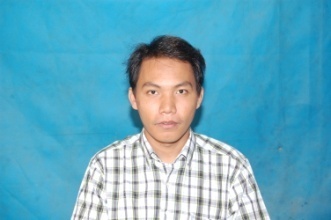  Name			-Mg Arnt Myo ZawDate of Birth		-9, 12, 1990Place of Birth		-Magway, MyanmarGender			-MaleMaterial Status	-SingleHeight			-5 feet 8 inchesBlood Type		-ONationality		-BurmeseReligion		-BuddhistCitizenship		-MyanmarContact addresses	- Prince of Songkla University, Phuket Campus, Phuket, Thailand, +66984066482 arntmyozaw@gmail.comEducation- Bachelor Degree of Forestry and Environmental Science, University of Forestry and Environmental Science, Myanmar- Master Degree in Environmental Management Technology, Prince of Songkla University, Phuket Campus, ThailandField of Expertise	- Hey there! My name is Henry, and I am here to help anyone who needs translations from Burmese into English and vice versa. I am a native speaker of both languages, and I love translating. I am passionate about what I do, and I wholly dedicate myself to ensure the very best quality of work for my clients! Don't hesitate to get in touch with me and I'll try to help you! 